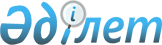 Об утверждении тарифов для населения на сбор, транспортировку, сортировку и захоронение твердых бытовых отходов по Узункольскому районуРешение маслихата Узункольского района Костанайской области от 29 июня 2022 года № 158. Зарегистрировано в Министерстве юстиции Республики Казахстан 5 июля 2022 года № 28720.
      В соответствии с подпунктом 3) пункта 3 статьи 365 Экологического Кодекса Республики Казахстан, подпунктом 15) пункта 1 статьи 6 Закона Республики Казахстан "О местном государственном управлении и самоуправлении в Республике Казахстан", Узункольский районный маслихат РЕШИЛ:
      1. Утвердить тарифы для населения на сбор, транспортировку, сортировку и захоронение твердых бытовых отходов по Узункольскому району согласно приложению к настоящему решению.
      2. Настоящее решение вводится в действие по истечении десяти календарных дней после дня его первого официального опубликования. Тарифы для населения на сбор, транспортировку, сортировку и захоронение твердых бытовых отходов по Узункольскому району
      Сноска. Приложение – в редакции решения маслихата Узункольского района Костанайской области от 08.11.2022 № 188 (вводится в действие по истечении десяти календарных дней после дня его первого официального опубликования).
					© 2012. РГП на ПХВ «Институт законодательства и правовой информации Республики Казахстан» Министерства юстиции Республики Казахстан
				
      Секретарь Узункольского районного маслихата 

А. Бараншина
Приложениек решению маслихатаот 29 июня 2022 года№ 158
Наименование
Расчетная единица
Тенге (Без налога на добаленную стоимость тенге)
Домовладения неблагоустроенные
в месяц с 1-го жителя
158
Годовой тариф за единицу (объем)
1 м3
2876